Name: __________________________________ Date: ________________ Class period: ______Unit 7: Chemical Names and Formulas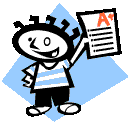 Test ReviewWhat to study?QuizzesHomeworkNotesBell RingersWhat will the questions be like?  What can I expect?This test will be just like the previous quizzes you have taken.MatchingMultiple choiceShort answerSample questions/Important Topics1. Please fill in the best answer:The ________________________ contains all the elements, arranged according to similarities in their properties.The _______________________ are on the right hand side of the “staircase”The _______________________ are on the left hand side of the “staircase”Although ______________________ is on the left hand side of the “staircase” on the periodic table, it is a non-metal.The two types of compounds are ___________________ and __________________.__________________ compounds are formed when atoms transfer electrons.Atoms that gain electrons get a _____________________ charge.Metals tend to form ions with a ____________________ charge.______________________________ are huge conglomerations of + and – ions in a 3-dimensional, repeating pattern.Molecular compounds are formed when atoms _________________ electrons.A ___________________ is an electrically neutral group of atoms that act together as a unit.Molecular compounds are formed when ________________________ bond together.Of the two types of compounds, ____________________ compounds have a much higher melting point._________________ compounds are good conductors if they are dissolved in water, (aqueous state).A(n) __________________________ indicates the makeup of a compound. A(n) _______________________ formula tells the smallest whole number ratio of + to – ions within an ionic compound.A(n) _______________________ formula tells the exact makeup of 1 molecule of a molecular compound.The electrons in an atom’s outermost shell are called its _____________ electrons. Sodium wants to lose __________ electron to become isoelectronic with Neon.When magnesium gets the same electron configuration as Ne it has a _______ charge.A _______________ covalent bond consists of 2 shared electrons.The _______________says that most atoms want 8 electrons in their outermost shell.In ionic bonding, the two ways atoms can get the same configuration as a noble gas is by ________________ or _______________ electrons.In covalent bonding, atoms ______________ electrons.Atoms in group 15 will __________ three electrons to get a –3 charge.Molecules with 5 atoms, like CH4, will have a ___________________ shape.The VSEPR theory stands for the ________________________________________ theory.Ar and Cl-1 have the same electron configuration, so they are ___________________ with each other.I-1 has the same electron configuration as the noble gas ___________________._____________________ is the only noble gas with 2 valence electrons.Ionic compounds are made up of __________________, which are very large structures consisting of alternating + and – ions.When atoms lose electrons they get a __________________ charge.When nitrogen bonds covalently it will make a total of ______________ bonds.Ionic compounds will not conduct an electric current in the ___________ state.Metals are ___________________, which means they can be hammered into different shapes.___________________ is the only element in group 1 to bond covalently.Molecules with a trigonal bipyramid shape have a total of ___________ atoms in the molecule.The difference between the trigonal planar and pyramid shapes is that the ____________________ shape has an unshared pair of electrons on the central atom.A double covalent bond consists of _____________ shared electrons.The 2 types of bonding are ________________ and __________________.In a ___________________ covalent bond, electrons are shared unequally.For the element potassium,Write the electron configuration Write the electron dot structure:  	How many electrons will it lose or gain to attain a noble gas configuration?  What charge will it have when it loses or gains those electrons?  Write the new electron configurationWhat noble gas is it now isoelectronic with?  For the element nitrogen,Write the electron configuration Write the electron dot structure:  	How many electrons will it lose or gain to attain a noble gas configuration?  What charge will it have when it loses or gains those electrons?  Write the new electron configurationWhat noble gas is it now isoelectronic with? If K and N bonded together, what would the formula be for the compound they would form?  Use electron dot structures to show how this would happen.Write the formulas for the following IONIC compounds.Potassium nitrideIron(III) sulfiteCalcium oxideTin(IV) carbonateGallium chlorate	Zinc oxalateMagnesium phosphateCobalt(III) permanganateSilver sulfateLead(IV) fluorideName the following IONIC compounds.Na(BrO3)K3(AsO4)Sr(NO2)2Mg(HSO4)2NiCl2Ba3P2Al2(SO3)3Ag(IO3)Be(C2O4)(NH4)2SSnF2Hg2Br2Co(PO4)Fe(CO3)Pb(NO3)4Cu2(SO3)Cr3N2Sn(CrO4)2Co2(Cr2O7)3Hg(CN)2Draw the structural formula for each of the following molecules AND indicate if it is polar or non-polar:CH4Br2IF	SiS2 SbI3 SeCl2Draw the structural formula for the following molecules and indicate their shapes.SCl2HISeNFCOSPBr3SiS2SbF5Write the formulas for the following MOLECULAR compounds.Silicon tetrabromide Sulfur trioxide Diselenium hexafluoride Tetrabromine decaiodidePhosphorus pentachloride Diiodine nonachlorideArsenic heptaoxide Oxygen dichlorideName the following MOLECULAR compounds.S3O9P4O10SiI4	NCl3S2Cl6AsF5IBr7C3H8SbCl3TeCl6Write formulas for the following ACIDS:Chloric acidHydrobromic acidPhosphorous acidChlorous acidBromic acidName the following ACIDS:H3(AsO4)H(ClO2)HFH(HS)H(ClO)